UK Association for Humanistic Psychology Practitioners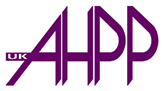 - Referee’s Statement -APPLICANT’S FULL NAME: Thank you for providing a Referee’s Statement in support of the above applicant. Before completing please read UKAHPP Code of Practice and Ethical Principles and any other documents presented by the supervisee in relation to their request for a report – such as a Case Study, Application Form etc. Please write clearly in black ink.A. Referee’s Details:B. Referee’s Details:1. What is your opinion of the applicant as a Humanistic Psychotherapeutic Counsellor? 2. Do you have any reservations about the applicant being accredited as a UKAHPP psychotherapeutic Counsellor?3. Please share your thoughts about the applicant’s application form and whether you think it represents a true picture of their practice as far as you are aware:4. Any other comments?Referee’s signature*: .......................................................... Date: …./…./….* Electronic facsimile acceptedPLEASE SEND DIRECTLY TO UKAHPP: At the address below or as a PDF email attachment to admin@ahpp.org.uk The UKAHPP Administrator (Accreditation Committee)Box BCM AHPP27 Old Gloucester StreetLondonWC1N 3XXSurname:First Name:Address:Contact Telephone Numbers:Contact Email Address:Profession/Occupation:In what capacity to you know the applicant?: